ИБРЕСИНСКИЙ ВЕСТНИК№ 01 от 14 января 2020 годаИНФОРМАЦИОННЫЙ ЛИСТАДМИНИСТРАЦИИ ИБРЕСИНСКОГО РАЙОНАИЗВЕЩЕНИЕ О ПРЕДСТОЯЩЕМ ПРЕДОСТАВЛЕНИИ ЗЕМЕЛЬНЫХ УЧАСТКОВ ДЛЯ ВЕДЕНИЯ ЛИЧНОГО ПОДСОБНОГО ХОЗЯЙСТВА НА ПРАВО ЗАКЛЮЧЕНИЯ ДОГОВОРА АРЕНДЫ И ДОГОВОРА КУПЛИ-ПРОДАЖИ ЗЕМЕЛЬНЫХ УЧАСТКОВ БЕЗ ТОРГОВ	15.01.2020 г.Администрация Ибресинского района, в соответствии со ст.ст. 39.3, 39.6, 39.18 Земельного кодекса Российской Федерации извещает:Лот 1. О возможности предоставления в аренду сроком на 20 лет без торгов земельного участка с разрешенным использованием - для ведения личного подсобного хозяйства, категория земель - земли населенных пунктов, расположенного по адресу: Чувашская Республика, Ибресинский район, Климовское сельское поселение, с. Климово, ул. Канашская,  площадью 2375 кв.м. Кадастровый номер 21:10:060906:387;Лот 2. О возможности предоставления в аренду сроком на 20 лет без торгов земельного участка с разрешенным использованием - для ведения личного подсобного хозяйства, категория земель - земли населенных пунктов, расположенного по адресу: Чувашская Республика, Ибресинский район, п. Эконом, ул. Ульянова,  площадью 6324 кв.м. Кадастровый номер 21:10:020801:255;Лот 3. О возможности предоставления в собственность без торгов земельного участка с разрешенным использованием - для ведения личного подсобного хозяйства, категория земель - земли населенных пунктов, расположенного по адресу: Чувашская Республика, Ибресинский район, Малокармалинское сельское поселение, с. Малые Кармалы, ул. Евсевьева, площадью 1940 кв.м. Кадастровый номер 21:10:180201:394;Лот 4. О возможности предоставления в аренду сроком на 20 лет без торгов земельного участка с разрешенным использованием - для ведения личного подсобного хозяйства, категория земель - земли населенных пунктов, расположенного по адресу: Чувашская Республика, Ибресинский район, Кировское сельское поселение, п. Спотара, ул. Заводская,  площадью 2044 кв.м. Кадастровый номер 21:10:280101:225;Лот 5. О возможности предоставления в аренду сроком на 20 лет без торгов земельного участка с разрешенным использованием - для ведения личного подсобного хозяйства, категория земель - земли населенных пунктов, расположенного по адресу: Чувашская Республика, Ибресинский район, Андреевское сельское поселение, д. Андреевка, ул. Колхозная,  площадью 1500 кв.м. Кадастровый номер 21:10:140102:215;Лот 6. О возможности предоставления в аренду сроком на 20 лет без торгов земельного участка с разрешенным использованием - для ведения личного подсобного хозяйства, категория земель - земли населенных пунктов, расположенного по адресу: Чувашская Республика, Ибресинский район, Ширтанское сельское поселение, п. Костер, ул. Ленина,  площадью 1003 кв.м. Кадастровый номер 21:10:150201:243;Граждане, заинтересованные в предоставлении в собственность или в аренду вышеуказанных земельных участков, в течение тридцати дней со дня опубликования настоящего извещения с 15.01.2020 г. – 14.02.2020 г., вправе подавать заявления о намерении участвовать в аукционе по продаже в собственность или аренды земельных участков.Заявления о намерении участвовать в аукционе по предоставлению в аренду или продажу выше указанных земельных участков принимаются нарочно с даты публикации извещения в течение 30 календарных дней, по адресу: Чувашская Республика, Ибресинский район, п. Ибреси, ул. Маресьева, д.49, к.304 (Отдел экономики и управления имуществом администрации Ибресинского района), тел. 8(83538) 2-25-71.Для ознакомления со схемой расположения земельных участков, предоставляемого в аренду или в собственность необходимо обратиться с 8-00 до 12-00 часов, каждый день по адресу: Чувашская Республика, Ибресинский район, п. Ибреси, ул. Маресьева, д.49, к.304 (Отдел экономики и управления имуществом администрации Ибресинского района) тел. 8(83538) 2-25-71, выходной день - суббота, воскресенье или по кадастровому номеру в справочной информации по объектам недвижимости в режиме online сайта Росреестра (rosreestr.ru).Об утверждении Программы профилактикисоциального сиротства и раннего выявления семейного неблагополучия на территории Ибресинского района на 2020-2025 годы Во исполнение Федерального закона от 24 июня 1999 года № 120-ФЗ «Об основах системы профилактики безнадзорности и правонарушений несовершеннолетних», в целях совершенствования системы профилактики социального сиротства и раннего выявления семейного неблагополучия,администрация Ибресинского района п о с т а н о в л я е т:1. Утвердить прилагаемую Программу профилактики социального сиротства и раннего выявления семейного неблагополучия на территории Ибресинского района на 2020-2025 годы, согласно приложению к настоящему постановлению.2. Настоящее постановление вступает в силу после его официального опубликования.3. Контроль за выполнением настоящего постановления возложить на заместителя главы администрации района – начальника отдела образования Н.А. Федорову.Глава  администрацииИбресинского района				                                	С.В. Горбунов Исп. Демидова Л.А.2-12-52Приложение к постановлению администрации Ибресинского района Чувашской Республикиот 10.01.2020г. № 9Программа профилактики социального сиротства и раннего выявления семейного неблагополучия на территории Ибресинского района на 2020 - 2025 годыЦель программы:  профилактика социального сиротства и раннее выявление семейного неблагополучия. Задачи:         1) защита прав и законных интересов детей и подростков;        2) социально-педагогическая реабилитация несовершеннолетних, находящихся в социально-опасном положении;        3) предупреждение безнадзорности и беспризорности несовершеннолетних, выявление и пресечение фактов вовлечения несовершеннолетних в совершение преступлений и антиобщественных действий;        4) профилактика социального сиротства;        5) профилактика алкоголизма и наркомании среди подростков;          6)  профилактика отказа от новорожденных, комплексное сопровождение матерей, находящихся в сложной жизненной ситуации;        7) защита прав и законных интересов детей – сирот и детей, оставшихся без попечения родителей.Механизм реализации Программы         Программа является механизмом скоординированных действий всех заинтересованных субъектов по профилактике семейного неблагополучия, социального сиротства в Ибресинском районе на 2020-2025гг. Программа предполагает мероприятия, носящие комплексный характер в вопросах реализации проблем по следующим направлениям:         1. Организация коррекционной, реабилитационной работы с семьей, находящейся в социально опасном положении.         2. Профилактика изъятия ребенка из семьи, преодоление социального сиротства.        3. Информационно-просветительская работа.Комплекс мероприятий программыСписок сокращенийКДН и КДН и ЗП при администрации  района - Комиссия по делам несовершеннолетних и защите их прав при администрации Ибресинского  района Чувашской Республики;               ООП отдела образования – Орган опеки и попечительства отдела образования администрации Ибресинского района Чувашской Республики;  ОМВД России по Ибресинскому району – Отдел Министерства внутренних дел Российской Федерации по Ибресинскому району Чувашской Республики;   БУ «Ибресинский ЦСОН» - Бюджетное учреждение Чувашской Республики «Ибресинский центр социального обслуживания населения» Министерства труда и социальной защиты Чувашской Республики;БУ «Ибресинская ЦРБ» - Бюджетное учреждение Чувашской Республики «Ибресинская центральная районная больница» Министерства здравоохранения Чувашской Республики.О закреплении муниципальных образовательных учреждений за конкретными территориями Ибресинского  района на 2020-2021 учебный  годВ соответствии с Федеральным  законом  Российской  Федерации   от  29 декабря 2012 года  №273-ФЗ  «Об образовании в Российской Федерации», приказом Министерства образования и науки Российской Федерации от 22 января 2014 года  № 32 «Об утверждении Порядка приема граждан на обучение  по образовательным программам начального общего, основного общего и среднего общего образования», в целях учета детей, подлежащих обучению по образовательным программам, начального общего, основного общего и среднего общего образования и проживающих на территории Ибресинского района Чувашской Республики, администрация Ибресинского района п о с т а н о в л я е т:Закрепить муниципальные образовательные организации за территориями населенных пунктов Ибресинского района для учета детей, подлежащих обучению по образовательным программам начального общего, основного общего, среднего общего образования, согласно приложению 1 к настоящему постановлению.Признать утратившим силу постановление администрации Ибресинского района № 04 от 09.01.2019 г. «О закреплении муниципальных образовательных учреждений за конкретными территориями Ибресинского района на 2019-2020 учебный год».Контроль за исполнением настоящего постановления возложить на заместителя главы администрации района - начальника отдела образования  Федорову Н.А.Настоящее постановление вступает в силу после его официального опубликования.Глава администрации  Ибресинского района                                                                       С.В. ГорбуновИсп. Турбина С.Н.2-19-99Об утверждении положения о составе,порядке подготовки документов территориального планирования муниципальных образований Ибресинского района, порядке подготовки изменений и внесения их в такие документыВ соответствии с Градостроительным кодексом Российской Федерации, Федеральным законом от 06.10.2003 № 131-ФЗ «Об общих принципах организации местного самоуправления в Российской Федерации» администрация Ибресинского района постановляет:1. Утвердить Положение о составе, порядке подготовки документов территориального планирования муниципальных образований Ибресинского района, порядке подготовки изменений и внесения их в такие документы ,согласно приложению.2. Признать утратившим силу постановление администрации Ибресинского района от 04.06.2019 № 510 "Об утверждении положения о составе,порядке подготовки документов территориального планирования муниципальных образований Ибресинского района, порядке подготовки  изменений и внесения их в такие документы".3. Настоящее постановление вступает в силу после  егоофициального опубликования.
Глава администрацииИбресинского района							            С.В. ГорбуновИсп. Ю.В. Романова2-12-56ПриложениеУТВЕРЖДЕНОпостановлением администрацииИбресинского районаОт13.01.2020№ 11ПОЛОЖЕНИЕо составе, порядке подготовки документов территориальногопланирования муниципальных образований Ибресинского района, порядке подготовки изменений и внесения ихв такие документы1. Общие положения1.1. Настоящее Положение разработано в соответствиис Градостроительным кодексом Российской Федерации, Федеральным законом от 06.10.2003 № 131-ФЗ «Об общих принципах организации местного самоуправления в Российской Федерации».1.2. Положение определяет состав и порядок подготовки документовтерриториального планирования муниципальных образований Ибресинского  района, порядок подготовки изменений и внесения их в такие документы.1.3. Содержание схемы территориального планированияИбресинского района, генеральных планов сельских поселений и городского поселения Ибресинского района определяется в соответствии с нормами Градостроительного кодекса Российской Федерации.1.4. Подготовка схемы территориального планированияИбресинского  района, генеральных планов сельских поселений и городского поселения  Ибресинского района осуществляетсяс учетом положений схемы территориального планирования Чувашской Республики.2. Содержание схемы территориального планирования Ибресинского района2.1. Схема территориального планирования Ибресинского района является документом территориального планирования муниципального образования.2.2. Схема территориального планирования Ибресинского района содержит:1) положение о территориальном планировании;2) карту планируемого размещения объектов местного значения Ибресинского района;3) карту границ населенных пунктов (в том числе границ образуемых населенных пунктов), расположенных на межселенных территориях;4) карту функциональных зон, установленных на межселенных территориях, в случае, если на межселенных территориях планируется размещение объектов федерального значения, объектов регионального значения, объектов местного значения (за исключением линейных объектов).2.3. Положение о территориальном планировании, содержащееся в схеме территориального планирования Ибресинского района, включает в себя:1) сведения о видах, назначении и наименованиях планируемых для размещения объектов местного значения Ибресинского района, их основные характеристики, их местоположение (указываются наименования поселения, населенного пункта), а также характеристики зон с особыми условиями использования территорий в случае, если установление таких зон требуется в связи с размещением данных объектов;2) параметры функциональных зон, установленных на межселенных территориях, в случае, если на межселенных территориях планируется размещение объектов федерального значения, объектов регионального значения, объектов местного значения (за исключением линейных объектов), а также сведения о планируемых для размещения в указанных зонах объектах федерального значения, объектах регионального значения, объектах местного значения.2.4. На указанной в пункте2.2. настоящей статьи карте соответственно отображаются:1) планируемые для размещения объекты местного значения муниципального района, относящиеся к следующим областям:а) электро- и газоснабжение поселений;б) автомобильные дороги местного значения вне границ населенных пунктов в границах муниципального района;в) образование;г) здравоохранение;д) физическая культура и массовый спорт;е) обработка, утилизация, обезвреживание, размещение твердых коммунальных отходов;ж) иные области в связи с решением вопросов местного значения муниципального района;2) границы населенных пунктов (в том числе границы образуемых населенных пунктов), расположенных на межселенных территориях;3) границы и описание функциональных зон, установленных на межселенных территориях, с указанием планируемых для размещения в этих зонах объектов федерального значения, объектов регионального значения, объектов местного значения (за исключением линейных объектов) и (или) местоположения линейных объектов федерального значения, линейных объектов регионального значения, линейных объектов местного значения.Обязательным приложением к схеме территориального планирования муниципального района являются сведения о границах населенных пунктов (в том числе границах образуемых населенных пунктов), расположенных на межселенных территориях, которые должны содержать графическое описание местоположения границ населенных пунктов, перечень координат характерных точек этих границ в системе координат, используемой для ведения Единого государственного реестра недвижимости. Органы местного самоуправления муниципального района также вправе подготовить текстовое описание местоположения границ населенных пунктов. Формы графического и текстового описания местоположения границ населенных пунктов, требования к точности определения координат характерных точек границ населенных пунктов, формату электронного документа, содержащего указанные сведения, устанавливаются федеральным органом исполнительной власти, осуществляющим функции по выработке государственной политики и нормативно-правовому регулированию в сфере ведения Единого государственного реестра недвижимости, осуществления государственного кадастрового учета недвижимого имущества, государственной регистрации прав на недвижимое имущество и сделок с ним, предоставления сведений, содержащихся в Едином государственном реестре недвижимости.2.5. К схеме территориального планирования Ибресинского района прилагаются материалы по ее обоснованию в текстовой форме и в виде карт.2.6. Материалы по обоснованию схемы территориального планирования Ибресинского района в текстовой форме содержат:1) сведения о планах и программах комплексного социально-экономического развития муниципального образования (при их наличии), для реализации которых осуществляется создание объектов местного значения;2) обоснование выбранного варианта размещения объектов местного значения муниципального района на основе анализа использования соответствующей территории, возможных направлений ее развития и прогнозируемых ограничений ее использования;3) оценку возможного влияния планируемых для размещения объектов местного значения муниципального района на комплексное развитие соответствующей территории;4) утвержденные документами территориального планирования Российской Федерации, документами территориального планирования двух и более субъектов Российской Федерации, документами территориального планирования субъекта Российской Федерации сведения о видах, назначении и наименованиях планируемых для размещения на межселенных территориях объектов федерального значения, объектов регионального значения, их основные характеристики, местоположение, характеристики зон с особыми условиями использования территорий в случае, если установление таких зон требуется в связи с размещением данных объектов, реквизиты указанных документов территориального планирования, а также обоснование выбранного варианта размещения объектов федерального значения, объектов регионального значения на основе анализа использования этих территорий, возможных направлений их развития и прогнозируемых ограничений их использования;5) перечень земельных участков, расположенных на межселенных территориях и включаемых в границы населенных пунктов или исключаемых из их границ, с указанием категорий земель, к которым планируется отнести эти земельные участки, и целей их планируемого использования;6) перечень и характеристику основных факторов риска возникновения чрезвычайных ситуаций природного и техногенного характера на межселенных территориях в случае, если на межселенных территориях планируется размещение объектов федерального значения, объектов регионального значения, объектов местного значения.2.7. Материалы по обоснованию схемы территориального планирования Ибресинского  района в виде карт отображают:1) границы поселений, входящих в состав муниципального района;2) границы населенных пунктов, входящих в состав муниципального района;3) объекты капитального строительства, иные объекты, территории, зоны, которые оказали влияние на определение планируемого размещения объектов местного значения муниципального района, объектов федерального значения, объектов регионального значения, в том числе:а) планируемые для размещения объекты федерального значения, объекты регионального значения в соответствии с документами территориального планирования Российской Федерации, документами территориального планирования двух и более субъектов Российской Федерации, документами территориального планирования субъекта Российской Федерации;б) особые экономические зоны;в) особо охраняемые природные территории федерального, регионального, местного значения;г) территории объектов культурного наследия;д) зоны с особыми условиями использования территорий;е) территории, подверженные риску возникновения чрезвычайных ситуаций природного и техногенного характера;ж) иные объекты, иные территории и (или) зоны;4) границы лесничеств.2.8. Документирование сведений, содержащихся в материалах, входящих в состав схемы территориального планирования Ибресинского района, осуществляется на бумажных и электронных носителях. При несоответствии записей на бумажном и электронном носителях приоритет имеют записи на бумажном носителе.2.9. Обращение со сведениями, составляющими государственную тайну, при подготовке, согласовании, утверждении схемы территориального планирования Ибресинского района, а также при реализации мероприятий, входящих в ее состав, осуществляется в соответствии с законодательством Российской Федерации о государственной тайне.2.10. Карты, фрагменты карт представляются в масштабах, которые определяются муниципальным заказчиком при подготовке проекта схемы территориального планирования Ибресинского района или разработчиком по согласованию с муниципальным заказчиком с учетом площади территории, на которую распространяется действие схемы территориального планирования Ибресинского района, а также с учетом численности населения муниципального района, входящих в его состав поселений и населенных пунктов. Каждая из карт может быть представлена в виде одной или нескольких карт.2.11. При разработке проекта схемы территориального планирования Ибресинского района содержание, состав текстовых материалов, карт могут быть уточнены разработчиком по согласованию с муниципальным заказчиком с учетом особенностей разрабатываемого проекта.2.12. Информационное наполнение карт, входящих в состав схемы территориального планирования Ибресинского района, должно отвечать требованиям нормативных документов, предъявляемым к картографическим материалам.3.Виды объектов местного значения, подлежащих отображению на схеме территориального планирования Ибресинского района3.1. Объектами местного значения Ибресинского района являются объекты капитального строительства, иные объекты, территории, которые необходимы для осуществления органами местного самоуправления полномочий по вопросам местного значения и в пределах переданных государственных полномочий в соответствии с федеральными законами, законом Чувашской Республики, уставомИбресинского района  и оказывают существенное влияние на социально-экономическое развитие муниципальных районов.3.2. К объектам местного значения Ибресинского района в указанных впункте 2.4. настоящего Положения областях, подлежащих отображению на схеме территориального планирования Ибресинского района, относятся:а) электро- и газоснабжение поселений;б) автомобильные дороги местного значения вне границ населенных пунктов в границах муниципального района;в) образование;г) здравоохранение;д) физическая культура и массовый спорт;е) обработка, утилизация, обезвреживание, размещение твердых коммунальных отходов;ж) иные области в связи с решением вопросов местного значения муниципального района.4. Подготовка и утверждение схемы территориального планирования муниципального района4.1. Решение о подготовке проекта схемы территориального планирования Ибресинского района принимается главой администрации Ибресинского района.4.2. Подготовка проекта схемы территориального планирования Ибресинского района или проекта о внесении в нее изменений осуществляется администрацией Ибресинского района самостоятельно либо иными лицами, привлекаемыми ею на основании государственного контракта, заключенного в соответствии с законодательством Российской Федерации о контрактной системе в сфере закупок товаров, работ, услуг для обеспечения государственных и муниципальных нужд.4.3. Схема территориального планирования муниципального района, в том числе внесение изменений в такую схему, утверждается представительным органом местного самоуправления муниципального района.4.4. Подготовка проекта схемы территориального планирования муниципального района осуществляется в соответствии с требованиями статьи 9Градостроительного Кодекса и с учетом региональных и местных нормативов градостроительного проектирования, а также с учетом предложений заинтересованных лиц.4.5. Проект схемы территориального планирования муниципального района до ее утверждения подлежит в соответствии со статьей 21Градостроительного Кодекса обязательному согласованию в порядке, установленном уполномоченным Правительством Российской Федерации федеральным органом исполнительной власти.4.6. Заинтересованные лица вправе представить свои предложения по проекту схемы территориального планирования муниципального района.4.7. Правообладатели земельных участков и объектов капитального строительства, если их права и законные интересы нарушаются или могут быть нарушены в результате утверждения схемы территориального планирования муниципального района, вправе оспорить схему территориального планирования муниципального района в судебном порядке.4.8. Органы государственной власти Российской Федерации, органы государственной власти субъектов Российской Федерации, органы местного самоуправления, заинтересованные физические и юридические лица вправе представить в органы местного самоуправления муниципального района предложения о внесении изменений в схему территориального планирования муниципального района.4.9. Внесение изменений в схему территориального планирования муниципального района должно осуществляться в соответствии с требованиями, предусмотренными настоящей статьей и статьями 9 и 21Градостроительного Кодекса.5. Особенности согласования проекта схемы территориального планирования5.1. Проект схемы территориального планирования Ибресинского района подлежит согласованию с уполномоченным Правительством Российской Федерации федеральным органом исполнительной власти в порядке, установленном этим органом, в следующих случаях:1) в соответствии с документами территориального планирования Российской Федерации планируется размещение объектов федерального значения на межселенной территории;2) предусматривается включение в соответствии с указанным проектом в границы населенных пунктов (в том числе образуемых населенных пунктов), расположенных на межселенных территориях, земельных участков из земель лесного фонда;3) на территории муниципального района находятся особо охраняемые природные территории федерального значения;4) предусматривается размещение в соответствии с указанным проектом объектов местного значения муниципального района, которые могут оказать негативное воздействие на водные объекты, находящиеся в федеральной собственности.5.2. Проект схемы территориального планирования муниципального района подлежит согласованию с высшим исполнительным органом государственной власти субъекта Российской Федерации, в границах которого находится муниципальный район, в следующих случаях:1) в соответствии с документами территориального планирования двух и более субъектов Российской Федерации, документами территориального планирования субъекта Российской Федерации планируется размещение объектов регионального значения на межселенной территории;2) предусматривается в соответствии с указанным проектом включение в границы населенных пунктов (в том числе образуемых населенных пунктов), расположенных на межселенных территориях, земельных участков из земель сельскохозяйственного назначения или исключение из границ таких населенных пунктов земельных участков, которые планируется отнести к категории земель сельскохозяйственного назначения;3) на территории муниципального района находятся особо охраняемые природные территории регионального значения.5.2.1. В случаях, предусмотренных пунктом 1 части 5.1, пунктом 1 части 5.2 настоящей статьи, проект схемы территориального планирования муниципального района подлежит согласованию в части определения функциональных зон, в которых планируется размещение объектов федерального значения, объектов регионального значения, и (или) местоположения линейных объектов федерального значения, линейных объектов регионального значения.В случаях, предусмотренных пунктом 3 части 5.1, пунктом 3 части 5.2 настоящей статьи, проект схемы территориального планирования муниципального района подлежит согласованию в части возможного негативного воздействия планируемых для размещения объектов местного значения муниципального района на особо охраняемые природные территории федерального значения, особо охраняемые природные территории регионального значения.5.3. Проект схемы территориального планирования Ибресинского района подлежит согласованию с органами местного самоуправления поселений, входящих в состав Ибресинского района, в части возможного влияния планируемых для размещения объектов местного значения муниципального района на социально-экономическое развитие таких поселений, возможного негативного воздействия данных объектов на окружающую среду на территориях таких поселений.5.4. Проект схемы территориального планирования муниципального района подлежит согласованию с заинтересованными органами местного самоуправления муниципальных районов и органами местного самоуправления городских округов, имеющих общую границу с муниципальным районом, в целях соблюдения интересов населения муниципальных образований при установлении на их территориях зон с особыми условиями использования территорий в связи с планируемым размещением объектов местного значения муниципального района, при размещении объектов местного значениямуниципального района, которые могут оказать негативное воздействие на окружающую среду на территориях этих муниципальных образований.5.5. Иные вопросы, кроме указанных в частях5.1-5.4 настоящей статьи вопросов, не могут рассматриваться при согласовании проекта схемы территориального планирования муниципального района.5.6. Срок согласования проекта схемы территориального планирования муниципального района не может превышать три месяца со дня поступления уведомления об обеспечении доступа к указанному проекту и материалам по его обоснованию в информационной системе территориального планирования в уполномоченный федеральный орган исполнительной власти, высший исполнительный орган государственной власти субъекта Российской Федерации, в границах которого находится муниципальный район, органы местного самоуправления поселений, входящих в состав муниципального района, органы местного самоуправления муниципальных районов и органы местного самоуправления городских округов, имеющих общую границу с муниципальным районом.5.7. В случае непоступления от указанных в части 5.6 настоящей статьи органов в установленный срок в орган местного самоуправления муниципального района заключений на проект схемы территориального планирования муниципального района такой проект считается согласованным с указанными органами.5.8. Заключения на проект схемы территориального планирования муниципального района могут содержать положения о согласии с проектом схемы территориального планирования муниципального района или несогласии с таким проектом с обоснованием принятых решений.5.9. В случае поступления от одного или нескольких указанных в части 5.6 настоящей статьи органов заключений, содержащих положения о несогласии с проектом схемы территориального планирования муниципального района с обоснованием принятых решений, глава местной администрации муниципального района в течение тридцати дней со дня истечения установленного срока согласования такого проекта принимает решение о создании согласительной комиссии. Максимальный срок работы согласительной комиссии не может превышать три месяца.5.10. По результатам работы согласительная комиссия представляет главе местной администрации муниципального района:1) документ о согласовании проекта схемы территориального планирования муниципального района и подготовленный для ее утверждения проект схемы территориального планирования муниципального района с внесенными в него изменениями;2) материалы в текстовой форме и в виде карт по несогласованным вопросам.5.11. Указанные в части 5.10 настоящей статьи документы и материалы могут содержать:1) предложения об исключении из проекта схемы территориального планирования муниципального района материалов по несогласованным вопросам (в том числе путем их отображения на соответствующей карте в целях фиксации несогласованных вопросов до момента их согласования);2) план согласования указанных в пункте 1 настоящей части вопросов после утверждения схемы территориального планирования муниципального района путем подготовки предложений о внесении в такую схему соответствующих изменений.5.12. На основании документов и материалов, представленных согласительной комиссией, глава местной администрации муниципального района вправе принять решение о направлении согласованного или не согласованного в определенной части проекта схемы территориального планирования муниципального района в представительный орган местного самоуправления муниципального района или об отклонении проекта схемы территориального планирования муниципального района и о направлении его на доработку.6. Содержание генерального плана сельского поселения6.1. Генеральный план сельского поселения являются документом территориального планирования сельского поселения.6.2. Подготовка генерального плана поселения осуществляется применительно ко всей территории такого поселения .6.3. Подготовка генерального плана может осуществляться применительно к отдельным населенным пунктам, входящим в состав поселения, с последующим внесением в генеральный план изменений, относящихся к другим частям территорий поселения. Подготовка генерального плана и внесение в генеральный план изменений в части установления или изменения границы населенного пункта также могут осуществляться применительно к отдельным населенным пунктам, входящим в состав поселения.6.4. Генеральный план содержит:1) положение о территориальном планировании;2) карту планируемого размещения объектов местного значения поселения;3) карту границ населенных пунктов (в том числе границ образуемых населенных пунктов), входящих в состав поселения;4) карту функциональных зон поселения.6.5. Положение о территориальном планировании, содержащееся в генеральном плане, включает в себя:1) сведения о видах, назначении и наименованиях планируемых для размещения объектов местного значения поселения, их основные характеристики, их местоположение (для объектов местного значения, не являющихся линейными объектами, указываются функциональные зоны), а также характеристики зон с особыми условиями использования территорий в случае, если установление таких зон требуется в связи с размещением данных объектов;2) параметры функциональных зон, а также сведения о планируемых для размещения в них объектах федерального значения, объектах республиканского значения, объектах местного значения, за исключением линейных объектов.6.6. На указанных в подпунктах 2-4 пункта 6.4 картах соответственно отображаются:1) планируемые для размещения объекты местного значения поселения,  относящиеся к следующим областям:а) электро-, тепло-, газо- и водоснабжение населения, водоотведение;б) автомобильные дороги местного значения;в) физическая культура и массовый спорт, образование, здравоохранение, обработка, утилизация, обезвреживание;г) иные области в связи с решением вопросов местного значения поселения;2) границы населенных пунктов (в том числе границы образуемых населенных пунктов), входящих в состав поселения;3) границы и описание функциональных зон с указанием планируемых для размещения в них объектов федерального значения, объектов республиканского значения, объектов местного значения (за исключением линейных объектов) и местоположения линейных объектов федерального значения, линейных объектов республиканского значения, линейных объектов местного значения.6.6.1. Обязательным приложением к генеральному плану являются сведения о границах населенных пунктов (в том числе границах образуемых населенных пунктов), входящих в состав поселения, которые должны содержать графическое описание местоположения границ населенных пунктов, перечень координат характерных точек этих границ в системе координат, используемой для ведения Единого государственного реестра недвижимости. Органы местного самоуправления поселения также вправе подготовить текстовое описание местоположения границ населенных пунктов.6.7. К генеральному плану прилагаются материалы по его обоснованию в текстовой форме и в виде карт.6.8. Материалы по обоснованию генерального плана в текстовой форме содержат:1) сведения о планах и программах комплексного социально-экономического развития муниципального образования (при их наличии), для реализации которых осуществляется создание объектов местного значения поселения;2) обоснование выбранного варианта размещения объектов местного значения поселения на основе анализа использования территорий поселения, возможных направлений развития этих территорий и прогнозируемых ограничений их использования, определяемых в том числе на основании сведений, содержащихся в информационных системах обеспечения градостроительной деятельности, федеральной государственной информационной системе территориального планирования, в том числе материалов и результатов инженерных изысканий, содержащихся в указанных информационных системах, а также в государственном фонде материалов и данных инженерных изысканий;3) оценку возможного влияния планируемых для размещения объектов местного значения поселения на комплексное развитие этих территорий;4) утвержденные документами территориального планирования Российской Федерации, документами территориального планирования двух и более субъектов Российской Федерации, схемой территориального планирования Чувашской Республики сведения о видах, назначении и наименованиях планируемых для размещения на территориях поселения объектов федерального значения, объектов республиканского значения, их основные характеристики, местоположение, характеристики зон с особыми условиями использования территорий в случае, если установление таких зон требуется в связи с размещением данных объектов, реквизиты указанных документов территориального планирования, а также обоснование выбранного варианта размещения данных объектов на основе анализа использования этих территорий, возможных направлений их развития и прогнозируемых ограничений их использования;5) утвержденные документом территориального планирования муниципального района сведения о видах, назначении и наименованиях планируемых для размещения на территории поселения, входящего в состав муниципального района, объектов местного значения муниципального района, их основные характеристики, местоположение, характеристики зон с особыми условиями использования территорий в случае, если установление таких зон требуется в связи с размещением данных объектов, реквизиты указанного документа территориального планирования, а также обоснование выбранного варианта размещения данных объектов на основе анализа использования этих территорий, возможных направлений их развития и прогнозируемых ограничений их использования;6) перечень и характеристику основных факторов риска возникновения чрезвычайных ситуаций природного и техногенного характера;7) перечень земельных участков, которые включаются в границы населенных пунктов, входящих в состав поселения, или исключаются из их границ, с указанием категорий земель, к которым планируется отнести эти земельные участки, и целей их планируемого использования;8) сведения об утвержденных предметах охраны и границах территорий исторических поселений федерального значения и исторических поселений регионального (республиканского) значения.6.9. Материалы по обоснованию генерального плана в виде карт отображают:1) границы поселения;2) границы существующих населенных пунктов, входящих в состав поселения;3) местоположение существующих и строящихся объектов местного значения поселения;4) особые экономические зоны;5) особо охраняемые природные территории федерального, регионального, местного значения;6) территории объектов культурного наследия;6.1) территории исторических поселений федерального значения, территории исторических поселений регионального (республиканского) значения, границы которых утверждены в порядке, предусмотренном статьей 59 Федерального закона "Об объектах культурного наследия (памятниках истории и культуры) народов Российской Федерации";7) зоны с особыми условиями использования территорий;8) территории, подверженные риску возникновения чрезвычайных ситуаций природного и техногенного характера;8.1) границы лесничеств, лесопарков;9) иные объекты, иные территории и (или) зоны, которые оказали влияние на установление функциональных зон и (или) планируемое размещение объектов местного значения поселения или объектов федерального значения, объектов республиканского значения, объектов местного значения муниципального района.6.10. Документирование сведений, содержащихся в материалах, входящих в состав генерального плана, осуществляется на бумажных и электронных носителях. При несоответствии записей на бумажном и электронном носителях приоритет имеют записи на бумажном носителе.6.11. Обращение со сведениями, составляющими государственную тайну, при подготовке, согласовании, утверждении генеральных планов, а также при реализации мероприятий, входящих в их состав, осуществляется в соответствии с законодательством Российской Федерации о государственной тайне.6.12. Карты, фрагменты карт представляются в масштабах, которые определяются муниципальным заказчиком при подготовке проекта генерального плана или разработчиком по согласованию с муниципальным заказчиком, с учетом площади территории, на которую распространяется действие генерального плана, а также с учетом численности населения соответствующих населенных пунктов. Каждая из карт может быть представлена в виде одной или нескольких карт.6.13. При разработке проекта генерального плана содержание, состав текстовых материалов, карт может быть уточнен разработчиком по согласованию с муниципальным заказчиком с учетом особенностей разрабатываемого проекта.6.14. Информационное наполнение карт, входящих в состав генерального плана, должно отвечать требованиям нормативных документов, предъявляемым к картографическим материалам.7. Виды объектов местного значения, подлежащих отображению на генеральных планах поселений7.1. Объектами местного значения поселения являются объекты капитального строительства, иные объекты, территории, которые необходимы для осуществления органами местного самоуправления полномочий по вопросам местного значения и в пределах переданных государственных полномочий в соответствии с федеральными законами, законом Чувашской Республики, уставами муниципальных образований и оказывают существенное влияние на социально-экономическое развитие поселений.7.2. К объектам местного значения в указанных в пункте6.6 настоящего Положения областях, подлежащих отображению на генеральных планах поселений, относятся:1) объекты электро-, тепло-, газо- и водоснабжения населения, водоотведения;2) автомобильные дороги местного значения в границах поселения;3) объекты физической культуры и массового спорта, образования, здравоохранения;4) территории, относящиеся к особо охраняемым природным территориям местного значения;5) иные объекты и территории, которые необходимы для осуществления полномочий по вопросам местного значения поселения и в пределах переданных государственных полномочий в соответствии с федеральными законами, законом Чувашской Республики, уставами муниципальных образований и оказывают существенное влияние на социально-экономическое развитие поселения.8. Порядок подготовки проектов генерального плана поселения и  внесения в него изменений8.1. Решение о подготовке проекта генерального плана поселения, а также решение о подготовке предложений о внесении в них изменений принимаются соответственно главой местной администрации поселения.8.2. Подготовка проекта генерального плана или проекта о внесении изменений в него осуществляется администрацией поселения самостоятельно либо иными лицами, привлекаемыми ими на основании государственного контракта, заключенного в соответствии с законодательством Российской Федерации о контрактной системе в сфере закупок товаров, работ, услуг для обеспечения государственных и муниципальных нужд.8.3. Подготовка проекта генерального плана осуществляется в соответствии с требованиями Градостроительного кодексаРоссийской Федерации и с учетом республиканских и местных нормативов градостроительного проектирования, заключения о результатах общественных обсуждений или публичных слушаний по проекту генерального плана, а также с учетом предложений заинтересованных лиц.8.4. При наличии на территориях поселения объектов культурного наследия в процессе подготовки генеральных планов в обязательном порядке учитываются ограничения использования земельных участков и объектов капитального строительства, расположенных в границах зон охраны объектов культурного наследия, в соответствии с законодательством Российской Федерации об охране объектов культурного наследия и Градостроительным кодексомРоссийской Федерации.8.4.1. В случае, если на территориях поселения находятся исторические поселения федерального значения, исторические поселения регионального (республиканского) значения, проект генерального плана подлежит согласованию соответственно с федеральным органом исполнительной власти, уполномоченным Правительством Российской Федерации в области сохранения, использования, популяризации и государственной охраны объектов культурного наследия, органом исполнительной власти Чувашской Республики, уполномоченным в области сохранения, использования, популяризации и государственной охраны объектов культурного наследия, всоответствии с Градостроительным кодексом Российской Федерации в порядке, установленном уполномоченным Правительством Российской Федерации федеральным органом исполнительной власти.8.5. Проект генерального плана до его утверждения подлежит обязательному согласованию в соответствии с законодательством Российской Федерации и законодательством Чувашской Республики.8.6 Заинтересованные лица вправе представлять свои предложения по проекту генерального плана в администрацию поселения.8.7. При подготовке генерального плана в обязательном порядке проводятся общественные обсуждения или публичные слушания в соответствии с Градостроительным кодексом Российской Федерации.8.8. При проведении общественных обсуждений или публичных слушаний в целях обеспечения участников общественных обсуждений или публичных слушаний равными возможностями для участия в общественных обсуждениях или публичных слушаниях территория населенного пункта может быть разделена на части.8.9. В соответствии с законодательством Российской Федерации органы государственной власти Российской Федерации, органы государственной власти Чувашской Республики, органы местного самоуправления в Чувашской Республике, заинтересованные физические и юридические лица вправе обращаться к главе местной администрации поселения  с предложениями о внесении изменений в генеральный план.8.10. Администрация поселения в течение тридцати дней со дня получения предложений о внесении изменений в генеральный план направляет субъекту, внесшему данные предложения, информацию о принятом решении, в которой оговариваются сроки возможной подготовки проекта о внесении изменений в генеральный план, условия финансирования работ, предложения о совместной подготовке и софинансировании, другие вопросы организации работ, либо представляет мотивированный отказ.8.11. Внесение в генеральный план изменений, предусматривающих изменение границ населенных пунктов в целях жилищного строительства или определения зон рекреационного назначения, осуществляется в соответствии с законодательством Российской Федерации без проведения общественных обсуждений или публичных слушаний.8.12. Внесение изменений в генеральный план осуществляется в соответствии с требованиями, предусмотренными настоящей статьей и статьями 9, 24и25 Градостроительного кодекса Российской Федерации.Извещение о проведении торгов по открытой форме подачи заявок и предложений на право заключения договора аренды земельных участков из земель сельскохозяйственного назначения расположенного на территории Ибресинского района Администрация Ибресинского района  извещает о проведении 25.02.2020 года в 14 часов 00 минут по московскому времени в актовом зале администрации Ибресинского района адресу: Чувашская Республика, Ибресинский район, п. Ибреси, ул. Маресьева, д.49 аукциона (торга) по открытой форме подачи заявок и предложений на право заключения договора аренды земельных участков из земель сельскохозяйственного назначения государственная собственность на которые не разграничена.Лот 1. Адрес (местонахождение) Участка: Чувашская Республика, Ибресинский район, с/пос. Малокармалинское. Кадастровый номер Участка - 21:10:170101:706. Категория земель – земли сельскохозяйственного назначения. Вид разрешенного использования Участка –  сельскохозяйственное использование. Общая площадь Участка – 24802 кв.м. Вид права – аренда, сроком на 49 (сорок девять) лет. Обременения: отсутствуют.Начальный размер аренды земельного участка: 1090 (одна тысяча девяносто) рублей 05 копеек. Размер задатка на участие в аукционе устанавливается в сумме: 1090 (одна тысяча девяносто) рублей 05 копеек (100 % от начального размера аренды земельного участка). Величина повышения начальной цены (шаг аукциона) – 32 (тридцать два) рубля 71 копейка (3 % от начального размера аренды земельного участка) и не изменяется в течение всего аукциона;Лот 2. Адрес (местонахождение) Участка: Чувашская Республика, Ибресинский район, с/пос. Малокармалинское. Кадастровый номер Участка - 21:10:170101:708. Категория земель – земли сельскохозяйственного назначения. Вид разрешенного использования Участка – сельскохозяйственное использование. Общая площадь Участка – 23816 кв.м. Вид права – аренда, сроком на 30 (тридцать) лет. Обременения: отсутствуют.Начальный размер аренды земельного участка: 1046 (одна тысяча сорок шесть) рублей 72 копейки. Размер задатка на участие в аукционе устанавливается в сумме: 1046 (одна тысяча сорок шесть) рублей 72 копейки (100 % от начального размера аренды земельного участка). Величина повышения начальной цены (шаг аукциона) – 31 (тридцать один) рубль 41 копейка (3 % от начального размера аренды земельного участка) и не изменяется в течение всего аукциона;Лот 3. Адрес (местонахождение) Участка: Чувашская Республика, Ибресинский район, с/пос. Малокармалинское. Кадастровый номер Участка - 21:10:170101:707. Категория земель – земли сельскохозяйственного назначения. Вид разрешенного использования Участка – сельскохозяйственное использование. Общая площадь Участка – 11989 кв.м. Вид права – аренда, сроком на 30 (тридцать) лет. Обременения: отсутствуют.Начальный размер аренды земельного участка: 526 (пятьсот двадцать шесть) рублей 92 копейки. Размер задатка на участие в аукционе устанавливается в сумме: 526 (пятьсот двадцать шесть) рублей 92 копейки (100 % от начального размера аренды земельного участка). Величина повышения начальной цены (шаг аукциона) – 15 (пятнадцать) рублей 81 копейка (3 % от начального размера аренды земельного участка) и не изменяется в течение всего аукциона;Лот 4. Адрес (местонахождение) Участка: Чувашская Республика, Ибресинский район, с/пос. Климовское. Кадастровый номер Участка - 21:10:060101:1811. Категория земель – земли сельскохозяйственного назначения. Вид разрешенного использования Участка – сельскохозяйственное использование. Общая площадь Участка – 17346 кв.м. Вид права – аренда, сроком на 49 (сорок девять) лет. Обременения: отсутствуют.Начальный размер аренды земельного участка: 762 (семьсот шестьдесят два) рубля 36 копеек. Размер задатка на участие в аукционе устанавливается в сумме: 762 (семьсот шестьдесят два) рубля 36 копеек (100 % от начального размера аренды земельного участка). Величина повышения начальной цены (шаг аукциона) – 22 (двадцать два) рубля 87 копеек (3 % от начального размера аренды земельного участка) и не изменяется в течение всего аукциона;Лот 5. Адрес (местонахождение) Участка: Чувашская Республика, Ибресинский район, с/пос. Климовское. Кадастровый номер Участка - 21:10:061308:190. Категория земель – земли сельскохозяйственного назначения. Вид разрешенного использования Участка – сельскохозяйственное использование. Общая площадь Участка – 1836 кв.м. Вид права – аренда, сроком на 49 (сорок девять) лет. Обременения: отсутствуют.Начальный размер аренды земельного участка: 80 (восемьдесят) рублей 70 копеек. Размер задатка на участие в аукционе устанавливается в сумме: 80 (восемьдесят) рублей 70 копеек (100 % от начального размера аренды земельного участка). Величина повышения начальной цены (шаг аукциона) – 2 (два) рубля 43 копейки (3 % от начального размера аренды земельного участка) и не изменяется в течение всего аукциона;Лот 6. Адрес (местонахождение) Участка: Чувашская Республика, Ибресинский район, с/пос. Климовское. Кадастровый номер Участка - 21:10:060101:1804. Категория земель – земли сельскохозяйственного назначения. Вид разрешенного использования Участка – сельскохозяйственное использование. Общая площадь Участка – 8037 кв.м. Вид права – аренда, сроком на 49 (сорок девять) лет. Обременения: воздушная линия электропередачи ВЛ-110 кВ "Канаш-Буинск".Начальный размер аренды земельного участка: 353 (триста пятьдесят три) рубля 23 копейки. Размер задатка на участие в аукционе устанавливается в сумме: 353 (триста пятьдесят три) рубля 23 копейки (100 % от начального размера аренды земельного участка). Величина повышения начальной цены (шаг аукциона) – 10 (десять) рублей 60 копеек (3 % от начального размера аренды земельного участка) и не изменяется в течение всего аукциона;Лот 7. Адрес (местонахождение) Участка: Чувашская Республика, Ибресинский район, с/пос. Климовское. Кадастровый номер Участка - 21:10:060101:1774. Категория земель – земли сельскохозяйственного назначения. Вид разрешенного использования Участка – сельскохозяйственное использование. Общая площадь Участка – 5161 кв.м. Вид права – аренда, сроком на 49 (сорок девять) лет. Обременения: отсутствуют.Начальный размер аренды земельного участка: 226 (двести двадцать шесть) рублей 83 копейки. Размер задатка на участие в аукционе устанавливается в сумме: 226 (двести двадцать шесть) рублей 83 копейки (100 % от начального размера аренды земельного участка). Величина повышения начальной цены (шаг аукциона) – 6 (шесть) рублей 81 копейка (3 % от начального размера аренды земельного участка) и не изменяется в течение всего аукциона;Лот 8. Адрес (местонахождение) Участка: Чувашская Республика, Ибресинский район, с/пос. Климовское. Кадастровый номер Участка - 21:10:060904:727. Категория земель – земли сельскохозяйственного назначения. Вид разрешенного использования Участка – сельскохозяйственное использование. Общая площадь Участка – 2764 кв.м. Вид права – аренда, сроком на 49 (сорок девять) лет. Обременения: отсутствуют.Начальный размер аренды земельного участка: 121 (сто двадцать один) рубль 48 копеек. Размер задатка на участие в аукционе устанавливается в сумме: 121 (сто двадцать один) рубль 48 копеек (100 % от начального размера аренды земельного участка). Величина повышения начальной цены (шаг аукциона) – 3 (три) рубля 65 копеек (3 % от начального размера аренды земельного участка) и не изменяется в течение всего аукциона;Лот 9. Адрес (местонахождение) Участка: Чувашская Республика, Ибресинский район, с/пос. Климовское. Кадастровый номер Участка - 21:10:060904:726. Категория земель – земли сельскохозяйственного назначения. Вид разрешенного использования Участка – сельскохозяйственное использование. Общая площадь Участка – 13030 кв.м. Вид права – аренда, сроком на 49 (сорок девять) лет. Обременения: отсутствуют.Начальный размер аренды земельного участка: 572 (пятьсот семьдесят два) рубля 67 копеек. Размер задатка на участие в аукционе устанавливается в сумме: 572 (пятьсот семьдесят два) рубля 67 копеек (100 % от начального размера аренды земельного участка). Величина повышения начальной цены (шаг аукциона) – 17 (семнадцать) рублей 18 копеек (3 % от начального размера аренды земельного участка) и не изменяется в течение всего аукциона;Лот 10. Адрес (местонахождение) Участка: Чувашская Республика, Ибресинский район, с/пос. Климовское. Кадастровый номер Участка - 21:10:061308:201. Категория земель – земли сельскохозяйственного назначения. Вид разрешенного использования Участка – сельскохозяйственное использование. Общая площадь Участка – 4207 кв.м. Вид права – аренда, сроком на 49 (сорок девять) лет. Обременения: отсутствуют.Начальный размер аренды земельного участка: 184 (сто восемьдесят четыре) рубля 90 копеек. Размер задатка на участие в аукционе устанавливается в сумме: 184 (сто восемьдесят четыре) рубля 90 копеек (100 % от начального размера аренды земельного участка). Величина повышения начальной цены (шаг аукциона) – 5 (пять) рублей 55 копеек (3 % от начального размера аренды земельного участка) и не изменяется в течение всего аукциона;Лот 11. Адрес (местонахождение) Участка: Чувашская Республика, Ибресинский район, с/пос. Климовское. Кадастровый номер Участка - 21:10:061308:199. Категория земель – земли сельскохозяйственного назначения. Вид разрешенного использования Участка – сельскохозяйственное использование. Общая площадь Участка – 1657 кв.м. Вид права – аренда, сроком на 49 (сорок девять) лет. Обременения: отсутствуют.Начальный размер аренды земельного участка: 72 (семьдесят два) рубля 83 копейки. Размер задатка на участие в аукционе устанавливается в сумме: 72 (семьдесят два) рубля 83 копейки (100 % от начального размера аренды земельного участка). Величина повышения начальной цены (шаг аукциона) – 2 (два) рубля 19 копеек (3 % от начального размера аренды земельного участка) и не изменяется в течение всего аукциона;Лот 12. Адрес (местонахождение) Участка: Чувашская Республика, Ибресинский район, с/пос. Климовское. Кадастровый номер Участка - 21:10:061308:189. Категория земель – земли сельскохозяйственного назначения. Вид разрешенного использования Участка – сельскохозяйственное использование. Общая площадь Участка – 3994 кв.м. Вид права – аренда, сроком на 49 (сорок девять) лет. Обременения: отсутствуют.Начальный размер аренды земельного участка: 175 (сто семьдесят пять) рублей 54 копейки. Размер задатка на участие в аукционе устанавливается в сумме: 175 (сто семьдесят пять) рублей 54 копейки (100 % от начального размера аренды земельного участка). Величина повышения начальной цены (шаг аукциона) – 5 (пять) рублей 27 копеек (3 % от начального размера аренды земельного участка) и не изменяется в течение всего аукциона;Лот 13. Адрес (местонахождение) Участка: Чувашская Республика, Ибресинский район, с/пос. Малокармалинское. Кадастровый номер Участка - 21:10:170101:709. Категория земель – земли сельскохозяйственного назначения. Вид разрешенного использования Участка – сельскохозяйственное использование. Общая площадь Участка – 26411 кв.м. Вид права – аренда, сроком на 49 (сорок девять) лет. Обременения: отсутствуют.Начальный размер аренды земельного участка: 1160 (одна тысяча сто шестьдесят) рублей 77 копеек. Размер задатка на участие в аукционе устанавливается в сумме: 1160 (одна тысяча сто шестьдесят) рублей 77 копеек (100 % от начального размера аренды земельного участка). Величина повышения начальной цены (шаг аукциона) – 34 (тридцать четыре) рубля 83 копейки (3 % от начального размера аренды земельного участка) и не изменяется в течение всего аукциона;Лот 14. Адрес (местонахождение) Участка: Чувашская Республика, Ибресинский район, с/пос. Малокармалинское. Кадастровый номер Участка - 21:10:170101:711. Категория земель – земли сельскохозяйственного назначения. Вид разрешенного использования Участка – сельскохозяйственное использование. Общая площадь Участка – 11506 кв.м. Вид права – аренда, сроком на 49 (сорок девять) лет. Обременения: отсутствуют.Начальный размер аренды земельного участка: 505 (пятьсот пять) рублей 69 копеек. Размер задатка на участие в аукционе устанавливается в сумме: 505 (пятьсот пять) рублей 69 копеек (100 % от начального размера аренды земельного участка). Величина повышения начальной цены (шаг аукциона) – 15 (пятнадцать) рублей 17 копеек (3 % от начального размера аренды земельного участка) и не изменяется в течение всего аукциона;Лот 15. Адрес (местонахождение) Участка: Чувашская Республика, Ибресинский район, с/пос. Андреевское. Кадастровый номер Участка - 21:10:000000:6819. Категория земель – земли сельскохозяйственного назначения. Вид разрешенного использования Участка – сельскохозяйственное использование. Общая площадь Участка – 1335652 кв.м. Вид права – аренда, сроком на 49 (сорок девять) лет. Обременения: Зона с особыми условиями использования территории (охранная зона объекта производственно-технологического комплекса - воздушной линии электропередачи высокого напряжения ВЛ - 10 кВ "Трудовик" от ПС "Ибреси" 110/10 кВ). Зона с особыми условиями использования территории (охранная зона объекта производственно-технологического комплекса - воздушной линии электропередачи высокого напряжения ВЛ - 10 кВ "Кирова" от ПС "Ибреси" 110/10 кВ). Воздушная линия электропередачи ВЛ-110 кВ "Канаш-Буинск". Зона с особыми условиями использования территории (охранная зона объекта производственно-технологического комплекса - воздушной линии электропередачи высокого напряжения ВЛ - 10 кВ "Ильича" от ПС "Ибреси" 110/10 кВ). Газоснабжение п. Ибреси Ибресинского района Чувашской Республики (Чувашская Республика - Чувашия, р-н Ибресинский, пгт. Ибреси,  от АГРС до ГРП № 1 (литера Г уч.1 - Г уч.11)).Начальный размер аренды земельного участка: 58701 (пятьдесят восемь тысяч семьсот один) рубль 91 копейка. Размер задатка на участие в аукционе устанавливается в сумме: 58701 (пятьдесят восемь тысяч семьсот один) рубль 91 копейка (100 % от начального размера аренды земельного участка). Величина повышения начальной цены (шаг аукциона) – 1761 (одна тысяча семьсот шестьдесят один) рубль 06 копеек (3 % от начального размера аренды земельного участка) и не изменяется в течение всего аукциона.Лот 16. Адрес (местонахождение) Участка: Чувашская Республика, Ибресинский район, с/пос. Малокармалинское. Кадастровый номер Участка - 21:10:170101:710. Категория земель – земли сельскохозяйственного назначения. Вид разрешенного использования Участка – сельскохозяйственное использование. Общая площадь Участка – 35246 кв.м. Вид права – аренда, сроком на 49 (сорок девять) лет. Обременения: отсутствуют.Начальный размер аренды земельного участка: 1549 (одна тысяча пятьсот сорок девять) рублей 07 копеек. Размер задатка на участие в аукционе устанавливается в сумме: 1549 (одна тысяча пятьсот сорок девять) рублей 07 копеек (100 % от начального размера аренды земельного участка). Величина повышения начальной цены (шаг аукциона) – 46 (сорок шесть) рублей 48 копеек (3 % от начального размера аренды земельного участка) и не изменяется в течение всего аукциона.Для участия в аукционе претенденты должны представить в срок по 18.02.2020 года (включительно) следующие документы:- заявку на участие в аукционе, по установленной форме с указанием реквизитов счета для возврата задатка;- копию документа удостоверяющего личность (паспорт) -  для физических лиц;-надлежащим образом заверенный перевод на русский язык документов о государственной регистрации юридического лица в соответствии с законодательством иностранного государства в случае, если заявителем является иностранное юридическое лицо;- документы, подтверждающие внесение задатка.Документы, содержащие неоговоренные помарки, подчистки, исправления и т.п. аукционной комиссией не рассматриваются. Одно лицо имеет право подать только одну заявку. Заявка, поступившая по истечении срока приема заявок, возвращается заявителю в день ее поступления.Извещение об отказе в проведении аукциона размещается на официальном сайте Российской Федерации в сети «Интернет» для размещения информации о проведении торгов (http://torgi.gov.ru), в информационно-телекоммуникационной сети Интернет на официальном сайте Ибресинского района Чувашской Республики (http://gov.cap.ru/?gov_id=60), и в информационном листе Администрации Ибресинского района «Ибресинский вестник» в течение 3 (трех) дней со дня принятия данного решения. Организатор аукциона в течение трех дней со дня принятия решения об отказе в проведении аукциона извещает участников аукциона об отказе в проведении аукциона и возвращает участникам внесенные задатки.Дата начала приема заявок 23.01.2020 года. Прием заявок на участие в аукционе осуществляется нарочно в рабочие дни с 8 часов 00 минут до 17 часов 00 минут по адресу: п. Ибреси, ул. Маресьева, дом №49 (каб.304), телефон для справок: 8(83538) 2-25-71.Заявитель имеет право отозвать принятую организатором аукциона заявку до дня окончания срока приема заявок, уведомив об этом (в письменной форме) организатора аукциона.Исполнение обязанности по внесению суммы задатка третьими лицами не допускается.Задаток перечисляется на счет: УФК по Чувашской Республике (администрация Ибресинского района Чувашской Республики), Отделение - НБ Чувашской Республики г. Чебоксары № счета получателя платежа 40302810697063000106, КПП 210501001, ИНН 2105002182 , БИК  049706001, лицевой счет 05903050015. Возврат задатка участникам, не допущенным к участию в аукционе или не выигравшим аукцион, осуществляется в течение 3 (трех) рабочих дней со дня подписания протокола о рассмотрения заявок на участие в аукционе или протокола об итогах аукциона. Задаток, внесенный победителем, засчитывается в оплату приобретаемого в собственность земельного участка.Победителем аукциона признается участник, предложивший наиболее высокую цену за соответствующий земельный участок. Договор подлежит заключению в срок не ранее чем через десять дней со дня размещения информации о результатах аукциона на официальном сайте Российской Федерации в сети «Интернет» для размещения информации о проведении торгов (http://torgi.gov.ru). Если победитель аукциона отказался или уклонился от подписания протокола об итогах аукциона, подписания договора аренды, внесенный победителем аукциона задаток ему не возвращается. Сведения, о победителях аукциона, уклонившихся от заключения договоров аренды, включаются в реестр недобросовестных участников аукциона.Извещение о проведении аукциона на право заключения договора аренды земельных участков размещено на официальном сайте Российской Федерации в сети «Интернет» для размещения информации о проведении торгов (http://torgi.gov.ru), в информационно-телекоммуникационной сети Интернет на официальном сайте Администрации Ибресинского района Чувашской Республики (http://gov.cap.ru/?gov_id=60) и Прием заявок, оформление документов для участия на торгах, ознакомление с формой заявки, проектом договора аренды, осмотр земельных участков на местности (с предварительным согласованием с претендентами) осуществляются в рабочие дни с 23.01.2020 года по 18.02.2020 года в каб. 304 по адресу: п. Ибреси, ул. Маресьева, дом № 49.ЧĂВАШ РЕСПУБЛИКИ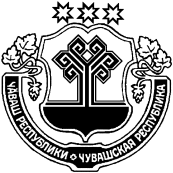 ЧУВАШСКАЯ РЕСПУБЛИКАЙĚПРЕÇ РАЙОНĚН АДМИНИСТРАЦИЙĚЙЫШĂНУ10.01.2020                       9 №Йěпреç поселокěАДМИНИСТРАЦИЯ ИБРЕСИНСКОГО РАЙОНАПОСТАНОВЛЕНИЕ10.01.2020                    № 9поселок ИбресиНаименование мероприятияНаименование мероприятияСрок исполненияОтветственные исполнителиОжидаемые результатыI. Организация коррекционной, реабилитационной работы с семьей, находящейся в социально опасном положенииI. Организация коррекционной, реабилитационной работы с семьей, находящейся в социально опасном положенииI. Организация коррекционной, реабилитационной работы с семьей, находящейся в социально опасном положенииI. Организация коррекционной, реабилитационной работы с семьей, находящейся в социально опасном положенииI. Организация коррекционной, реабилитационной работы с семьей, находящейся в социально опасном положении1.1. Формирование единого муниципального банка данных семей, находящихся в социально опасном положении ежегодноежегодноКДН и ЗП при администрации  района, ООП отдела образования, ОМВД России по Ибресинскому району, БУ «Ибресинский ЦСОН» обеспечение единого подхода к выявлению и учету несоврешеннолетних и семей, находящихся в социально опасном положении, а также снятию их с учета1.2. Сбор и анализ информации о семье, находящейся в социально опасном положенииежемесячноежемесячноКДН и ЗП при администрации  района, ООП отдела образования, ОМВД России по Ибресинскому району, БУ «Ибресинский ЦСОН»анализ полученных сведений, изучение образа жизни семьи, выявление причин неблагополучия1.3. Составление и последующее осуществление плана совместных действий по нормализации обстановки в семье в интересах ребенкаежемесячноежемесячноКДН и ЗП при администрации района, ООП отдела образования, ОМВД России по Ибресинскому району, БУ «Ибресинский ЦСОН»определение проблемы, путей ее решения с целью организации оказания помощи семье1.4. Организация комплексного социально-психологического сопровождения семьи и ребенка для оказания помощи родителям в воспитании ребенка и осуществления эффективного контроля за условиями его жизни и воспитания постояннопостоянноКДН и ЗП при администрации  района, ООП отдела образования, ОМВД России по Ибресинскому району, БУ «Ибресинский ЦСОН»создание положительного микроклимата в семье, решение бытовых проблем в семье, повышение статуса семьи1.5. Реализация мероприятий по профилактике злоупотребления алкоголем, потребления табака, наркомании и токсикомании среди детей и подростков постояннопостоянноКДН и ЗП при администрации  района, ООП отдела образования, ОМВД России по Ибресинскому району, БУ «Ибресинский ЦСОН»формирование у детей и подростков негативного отношения к табакокурению, к употреблению спиртных напитков, наркотических и психотропных веществ через воспитание мотивации здорового образа жизни1.6. Применение административных мер воздействия к родителям, не исполняющим гражданских обязанностей обязанности по содержанию и воспитанию детей, предусмотренных семейным, уголовным законодательством, законодательством об административных правонарушенияхпо мере необходимостипо мере необходимостиКДН и ЗП при администрации района, ОМВД России по Ибресинскому району предупреждение и пресечение административных проступковII. Профилактика изъятия ребенка из семьи, преодоление социального сиротстваII. Профилактика изъятия ребенка из семьи, преодоление социального сиротстваII. Профилактика изъятия ребенка из семьи, преодоление социального сиротстваII. Профилактика изъятия ребенка из семьи, преодоление социального сиротстваII. Профилактика изъятия ребенка из семьи, преодоление социального сиротства2.1. Внедрение новых технологий по раннему выявлению семейного неблагополучия и оказания   поддержки семьям с детьми, находящимся в социально опасном положении и иной трудной жизненной ситуации 2.1. Внедрение новых технологий по раннему выявлению семейного неблагополучия и оказания   поддержки семьям с детьми, находящимся в социально опасном положении и иной трудной жизненной ситуации ежегодно ООП отдела образования,  КДН и ЗП при администрации района, ОМВД России по Ибресинскому районуоказание эффективной помощи семьям и оптимизации внутрисемейной ситуации и типов семейного воспитания2.2. Оказание профилактической помощи по предотвращению жестокого обращения с детьми и семейного насилия, семейного неблагополучия и социального сиротства, реабилитационной помощи детям (их семьям), пострадавшим от жестокого обращения2.2. Оказание профилактической помощи по предотвращению жестокого обращения с детьми и семейного насилия, семейного неблагополучия и социального сиротства, реабилитационной помощи детям (их семьям), пострадавшим от жестокого обращенияежегодноООП отдела образования,  КДН и ЗП при администрации района, ОМВД России по Ибресинскому районуснижение численности социально неблагополучных семей, снижение  явлений семейного насилия и жестокого обращения с детьми, дисгармоничных типов воспитания2.3. Совершенствование профилактической работы по сокращению количества брошенных и отказных детей, оказание консультативной помощи беременным женщинам, находящимся в трудной жизненной ситуации 2.3. Совершенствование профилактической работы по сокращению количества брошенных и отказных детей, оказание консультативной помощи беременным женщинам, находящимся в трудной жизненной ситуации ежегодноБУ «Ибресинская ЦРБ» Минздравсоцразвития ЧувашииООП отдела образования,  КДН и ЗП при администрации районаснижение количества детей-отказников2.4.Организация индивидуальной профилактической работы с несовершеннолетними и семьями, находящимися в социально опасном положении2.4.Организация индивидуальной профилактической работы с несовершеннолетними и семьями, находящимися в социально опасном положенииежегодноООП отдела образования,  КДН и ЗП при администрации района, ОМВД России по Ибресинскому районуформирование в обществе ценностей семьи, детства, ответственного родительства, повышение уровня психолого-педагогической компетентности родителей2.5. Временное устройство ребенка в замещающую семью2.5. Временное устройство ребенка в замещающую семьюпо мере необходимостиООП отдела образованиявозврат ребенка в кровную семью, если работа с семьей дала положительные результаты2.6. Организация работы с кровными семьями2.6. Организация работы с кровными семьямиежегодноООП отдела образования, КДН и ЗП при администрации района, ОМВД России по Ибресинскому району, БУ «Ибресинский ЦСОН»восстановление в родительских правах родителей и возврат ребенка в кровную семью2.7. Постинтернатное сопровождение выпускников организаций для детей-сирот и детей, оставшихся без попечения родителей2.7. Постинтернатное сопровождение выпускников организаций для детей-сирот и детей, оставшихся без попечения родителейежегодноООП отдела образованияувеличение числа выпускников организаций для детей-сирот и детей, оставшихся без попечения родителей, трудоустроенных по востребованным на рынке труда специальностям2.8. Проведение семейных фестивалей, конкурсов, праздников и других мероприятий  2.8. Проведение семейных фестивалей, конкурсов, праздников и других мероприятий  ежегодноКДН и ЗП при администрации района, ООП отдела образования, ОМВД России по Ибресинскому району, БУ «Ибресинский ЦСОН»повышение престижа традиционных семейных ценностей2.9.  Организация и проведение выставок детских рисунков и фотографий на тему «Моя семья», «Доброта спасет мир»2.9.  Организация и проведение выставок детских рисунков и фотографий на тему «Моя семья», «Доброта спасет мир»ежегодноООП отдела образования,КДН и ЗП при администрации районапропаганда в обществе лучших семейных традиций, признание роли семьи в воспитании физически и нравственно здорового поколения2.10. Анкетирование учащихся по вопросу употребления психоактивных веществ2.10. Анкетирование учащихся по вопросу употребления психоактивных веществежегодноЦентр сопровождения отдела образования формирование основ здорового образа жизни, профилактика употребления психоактивных веществ2.11.Организация выявления родителей, отрицательно влияющих на несовершеннолетних детей, в том числе потребляющих наркотические средства и психоактивные вещества, не занимающихся воспитанием и содержанием детей, с последующей постановкой их на учет в органы внутренних дел2.11.Организация выявления родителей, отрицательно влияющих на несовершеннолетних детей, в том числе потребляющих наркотические средства и психоактивные вещества, не занимающихся воспитанием и содержанием детей, с последующей постановкой их на учет в органы внутренних дележегодноОМВД России по Ибресинскому району, КДН и ЗП при администрации районараннее выявление незаконного потребления наркотиков и психотропных веществ, защита детей от факторов, негативно влияющих на их физическое и нравственное развитие2.12. Организация и проведение акции «Вещам вторая жизнь»2.12. Организация и проведение акции «Вещам вторая жизнь»ежегодноБУ «Ибресинский ЦСОН», КДН и ЗП при администрации района, ООП отдела образования оказание вещевой помощи семьям, находящимся в трудной жизненной ситуации 2.13. Открытие пришкольных лагерей для детей, находящихся в трудной жизненной ситуации 2.13. Открытие пришкольных лагерей для детей, находящихся в трудной жизненной ситуации ежегодноБУ «Ибресинский ЦСОН» организация отдыха и оздоровления детей, находящихся в трудной жизненной ситуации2.14. Оснащение пункта проката детских бытовых товаров первой необходимости2.14. Оснащение пункта проката детских бытовых товаров первой необходимостипостоянноБУ «Ибресинский ЦСОН»частичное снижение проблемы жизнеобеспечения детейIII. Информационно-просветительская работаIII. Информационно-просветительская работаIII. Информационно-просветительская работаIII. Информационно-просветительская работа3.1. Распространение на территории Ибресинского района положительного опыта работы по созданию эффективных моделей профилактики социального сиротства, семейного устройства детей-сирот3.1. Распространение на территории Ибресинского района положительного опыта работы по созданию эффективных моделей профилактики социального сиротства, семейного устройства детей-сиротежегодноООП отдела образования,  КДН и ЗП при администрации района, ОМВД России по Ибресинскому районураспространение инновационного опыта работы по профилактике социального сиротства, внедрение эффективных моделей семейного устройства детей-сирот3.2. Пропаганда здорового образа жизни через средства массовой информации 3.2. Пропаганда здорового образа жизни через средства массовой информации постоянноООП отдела образования,  КДН и ЗП при администрации района, ОМВД России по Ибресинскому району, БУ «Ибресинский ЦСОН»разъяснение населения через средства массовой информации о пагубных последствиях пьянства и алкоголизма в семье3.3. Проведение просветительской, информационно-разъяснительной работы с населением по вопросам профилактики социального сиротства, семейного устройства детей-сирот3.3. Проведение просветительской, информационно-разъяснительной работы с населением по вопросам профилактики социального сиротства, семейного устройства детей-сиротежегодноООП отдела образования,  КДН и ЗП при администрации района, ОМВД России по Ибресинскому районураспространение инновационного опыта работы по профилактике социального сиротства, внедрение эффективных моделей семейного устройства детей-сирот3.4. Информирование детей и подростков о детском телефоне доверия через средства массовой информации, посредством размещения памятки на стендах общеобразовательных школ 3.4. Информирование детей и подростков о детском телефоне доверия через средства массовой информации, посредством размещения памятки на стендах общеобразовательных школ постоянноООП отдела образования,  КДН и ЗП при администрации района, ОМВД России по Ибресинскому району, общеобразовательные школы районаспособствование профилактике семейного неблагополучия, стрессовых и суицидальных настроений детей и подростков, защите прав детей и укреплению семьи3.5. Участие специалистов по проблемам семьи и детства в республиканских семинарах, практикумах, конференциях и форумах 3.5. Участие специалистов по проблемам семьи и детства в республиканских семинарах, практикумах, конференциях и форумах ежегодноКДН и ЗП при администрации,  ООП отдела образования, ОМВД России по Ибресинскому району, БУ «Ибресинский ЦСОН»совершенствование работы по профилактике семейного и детского неблагополучия, социального сиротства 3.6. Принятие участия в республиканской акции «Дети и семья» 3.6. Принятие участия в республиканской акции «Дети и семья» ежегодноООП отдела образования,  КДН и ЗП при администрации района, ОМВД России по Ибресинскому району, БУ «Ибресинский ЦСОН»организация активной работы по раннему выявлению семейного неблагополучия, фактов жестокого обращения с детьми, профилактике социального сиротства3.7. Организация правового просвещения и распространения информации о правах ребенка через средства массовой информации, информационно-телекоммуникационную сеть «Интернет»3.7. Организация правового просвещения и распространения информации о правах ребенка через средства массовой информации, информационно-телекоммуникационную сеть «Интернет»ежегодноООП отдела образования,  КДН и ЗП при администрации района, ОМВД России по Ибресинскому району, БУ «Ибресинский ЦСОН»формирование и развитие правовых знаний и правовой культуры общества и личности 3.8. Привлечение специалистов соответствующей квалификации (педагоги-психологи, социальные педагоги, юристы, врачи-психиатры, врачи-наркологи и др.) к оказанию помощи замещающим семьям, в которых воспитываются дети-сироты и дети, оставшиеся без попечения родителей, находящимся в кризисной ситуации 3.8. Привлечение специалистов соответствующей квалификации (педагоги-психологи, социальные педагоги, юристы, врачи-психиатры, врачи-наркологи и др.) к оказанию помощи замещающим семьям, в которых воспитываются дети-сироты и дети, оставшиеся без попечения родителей, находящимся в кризисной ситуации по мере необходимостиООП отдела образования, специалист по сопровождению замещающих семей повышение уровня психолого-педагогической компетентности замещающих родителей, оказание всесторонней поддержки замещающей семье3.9. Организация обучающих занятий, тренингов с опекунами (попечителями)  3.9. Организация обучающих занятий, тренингов с опекунами (попечителями)  по мере необходимостиООП отдела образования, специалист по сопровождению замещающих семей повышение уровня грамотности замещающих родителей в вопросах воспитания детей3.10. Проведение просветительской, информационно-разъяснительной работы с населением по вопросам семейного устройства детей-сирот, социальной адаптации выпускников организаций для детей-сирот3.10. Проведение просветительской, информационно-разъяснительной работы с населением по вопросам семейного устройства детей-сирот, социальной адаптации выпускников организаций для детей-сиротежегодноООП отдела образования, специалист по сопровождению замещающих семей совершенствование технологии устройства детей-сирот и детей, оставшихся без попечения родителей, формирование социально-правовой грамотности выпускников организаций для детей-сирот,  организация постинтернатного сопровожденияЧĂВАШ РЕСПУБЛИКИЧУВАШСКАЯ РЕСПУБЛИКАЙĚПРЕÇ РАЙОНĚН АДМИНИСТРАЦИЙĚЙЫШĂНУ10.01.2020                10 №Йěпреç поселокěАДМИНИСТРАЦИЯИБРЕСИНСКОГО РАЙОНАПОСТАНОВЛЕНИЕ10.01.2020    № 10поселок ИбресиПриложение 1 					   к постановлению       администрации Ибресинского района                  №10   от10.01.2020 г.Муниципальные образовательные организации, закрепленные за территориями населенных пунктов Ибресинского района для учета детей, подлежащих обучению по образовательным программам начального общего, основного общего, среднего общего образованияЧĂВАШ РЕСПУБЛИКИЧУВАШСКАЯ РЕСПУБЛИКАЙĚПРЕÇ РАЙОНĚН АДМИНИСТРАЦИЙĚЙЫШĂНУ13.01.2020 №11Йěпреç поселокěАДМИНИСТРАЦИЯ ИБРЕСИНСКОГО РАЙОНАПОСТАНОВЛЕНИЕ13.01.2020 № 11поселок Ибреси